Anexa 10c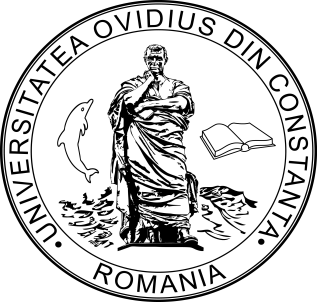 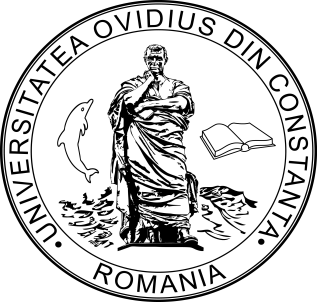 CERTIFICAT DE VOLUNTARIATSe acordă studentului/studentei.............................................................. din cadrul Universităţii „Ovidius” din Constanța, Facultatea de ……………………………......................................., pentru participarea la activitatea de voluntariat........................................................................................, organizată de către Universitatea „Ovidius” din Constanţa prin intermediul Asociaţiilor Studenţeşti, respectiv a Departamentului pentru Studenți și Absolvenți, în perioada………......................................., pentru care i se alocă un număr de 2 credite suplimentare celor aferente curriculei universitare. 		Data………………                                                                                           